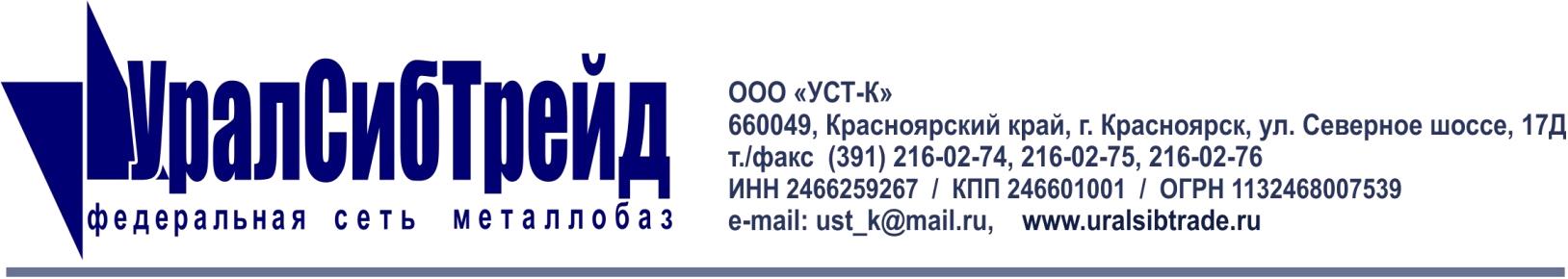 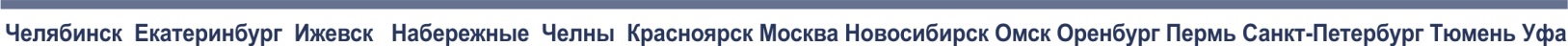 ЮРИДИЧЕСКИЕ РЕКВИЗИТЫЮРИДИЧЕСКИЕ РЕКВИЗИТЫПолное названиеОбщество с ограниченной ответственностью «УралСибТрейд Красноярский филиал»Сокращенное названиеООО «УСТ-К»Юридический адрес660049, Красноярский край, г. Красноярск, ул. Северное шоссе, 17ДПочтовый адрес660118, Красноярский край, г. Красноярск, ул. Северное шоссе, 17Д, оф 3-02ИНН / КПП2466259267/246601001ОГРН1132468007539ОКПО21841413ОКАТО04401377000БАНКОВСКИЕ РЕКВИЗИТЫБАНКОВСКИЕ РЕКВИЗИТЫНазвание банкаФилиал «Новосибирский» АО «АЛЬФА-БАНК»  г.НовосибирскБИК045004774р/сч40702810623270000275к/сч30101810600000000774КОНТАКТНАЯ ИНФОРМАЦИЯКОНТАКТНАЯ ИНФОРМАЦИЯДиректор     Дунаев Сергей ВладимировичДиректор     Дунаев Сергей ВладимировичДействует на основанииУставаТелефон/факс(391) 216-02-74 (факс),216-02-76, 216-02-74, 216-02-75216-02-72 (бухгалтер),Сотовый телефон8-912-307-33-33 директорЭлектронная почтаust_k@mail.ruСайтwww.uralsibtrade.com